APRIL - JUNE2020For the Diocese ofNOVA SCOTIA & PRINCE EDWARD ISLANDEASTERN SHORE REGION April 05Ecum Secum, Nova Scotia  Archdeacon Marilyn Newport, Priest-in-Charge 	St. Barnabas’, Ecum Secum  	St. John’s, Necum Teuch  	St. Paul’s, Ecum Secum West Shared Ministry of the Anglican Parishes of Musquodoboit & Ship Harbour The Reverend Andrew Mortimer and Janet The Reverend Marilyn Murphy, Associate Parish Priest  	St. Thomas’, Musquodoboit Harbour  	St. James’, Head of Jeddore  Ship Harbour, Nova ScotiaSt. Stephen’s, Ship Harbour  		St. Matthew’s, Owl’s HeadSt. John’s, Oyster Pond 		St. James’, Upper LakevillePort Dufferin, Nova Scotia The Reverend Gary Barr, and Gayle              St. James’, Port Dufferin 	  	St. Mary’s, Harrigan Cove  	St. Margaret’s, Sober Island  	St. Andrew’s, Watt SectionApril 12Seaforth, Nova Scotia The Reverend Evelyn KnorrThe Reverend Fred Grainger, Associate Parish Priest  	St. James’, Seaforth 	St. Mark’s, Porter’s Lake  	St. Augustine’s, Lake Echo  	St. Barnabas’, Head of Chezzetcook  	            Christ Church, Lower East Chezzetcook  [Deconsecrated 19.01.20]April 19Tangier, Nova Scotia The Reverend Lorraine Otto 	Holy Trinity, Tangier 	St. James’, Spry Bay  	St. Andrew’s, Spry Harbour  	St. Thomas’, Mooseland  	St. Paul’s, Mushaboom  	St. Peter’s, Murphy Cove St. Michael’s and All Angels, Sheet Harbour Retired Clergy of Eastern Shore Region: The Reverend Pamela Bishop and Bill The Reverend Kathleen Knott The Reverend Katherine Tait The Reverend Tricia Ingram and Dave Widows of Eastern Shore Region: Mrs. Bernice Logan Mrs. Sandra Wagner DARTMOUTH REGION April 26Christ Church, Dartmouth, Nova Scotia The Reverend Kyle Wagner and Julie The Reverend Bonnie Baird, Pastoral Visitor                St. Andrew’s, Cole Harbour, Nova Scotia The Reverend Katherine Bourbonniere and Brian The Reverend Walter Beazley, Associate Parish Priest, and Brenda The Reverend Gary Giles, Associate Parish Priest, and Dawn-Marie Eastern Passage, Nova Scotia The Reverend Cate Ratcliffe	St. Peter’s, Eastern Passage  	Christ Church, Cow Bay  PRAY FOR THE ATLANTIC SCHOOL OF THEOLOGY CONVOCATION,Saint Agnes Roman Catholic Church6903 Mumford Road, Halifax Saturday, May 9th, 2020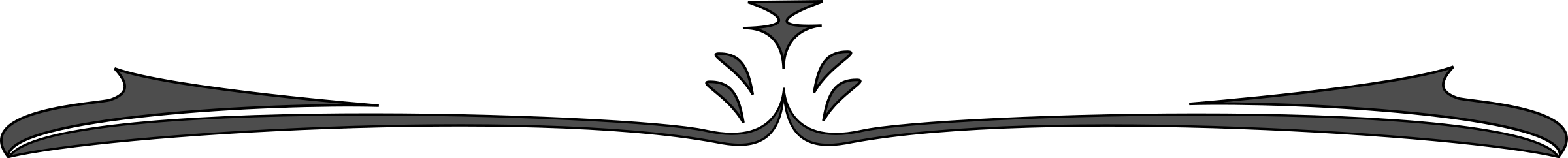 May 03Holy Trinity Emmanuel, Dartmouth, Nova Scotia The Reverend Kees Zwanenburg Holy Spirit, Dartmouth, Nova Scotia The Reverend Edwin Ebsary and Monica St. Alban’s, Woodside, Nova Scotia The Reverend Jane Clattenburg, Priest-in-ChargeSt. Andrew’s, Dartmouth, Nova Scotia The Reverend Robert Richmond, Priest-in-Charge, and Narda CarmonaThe Reverend Canon Ed Fiander, Honorary Assistant, and Carol The Reverend Bert Chestnut, Associate Parish Priest [on leave]May 10 St. Luke’s, Dartmouth, Nova Scotia The Reverend Matthew Sponagle and Katie St. John’s, Westphal, Nova Scotia                PRAY FOR THE UNIVERSITY OF KING’S COLLEGE ENCAENIA,Spatz Theatre, 1855 Trollope Street, HfxFriday, May 29th, 2020May 17Retired Clergy of Dartmouth Region: The Reverend Canon Charles Black and Shirlie The Reverend Canon Edward Fiander and Carol The Reverend Canon Peter MacDonald The Reverend Louise MacHardy The Reverend Kirby Walsh and Linda The Reverend Barry Connor Widows: Mrs. Mary Cluett Mrs. Corrine Earle  Mrs. Edith Ebsary Mrs. Elizabeth Pitt Mrs. Patti Reid Mrs. Marjorie Davis Snow Mrs. Sheila FergusonMrs. Susan WardCHEBUCTO REGION May 24The Cathedral Church of All Saints, Halifax, Nova Scotia The Reverend Very Reverend Paul Smith, Dean, and Frances The Reverend Heather MacEachern, Deacon The Reverend Ray Carter, Deacon, and Heather The Reverend Dr. Helen Ryding, Assistant Priest, and David Lyttle The Reverend Dr. Davena Davis, Honorary Assistant The Reverend Ronald Harris, Honorary Assistant, and Gwyneth The Reverend Canon Fred Krieger, Honorary Assistant, and Janet The Reverend John Swain, Honorary AssistantThe Reverend Canon Keirsten Wells, Honorary Assistant, and Tony Barresi The Reverend Canon Lisa Vaughan, Honorary CanonThe Reverend Canon Brenda Drake, Honorary CanonThe Reverend Canon Dr. Paul Friesen, Honorary CanonMay 31St. James’, Armdale, Nova Scotia The Reverend Katie Taylor-FlynnSt. George’s, Halifax, Nova Scotia The Reverend Nicholas HattThe Rev. Canon Peter Harris, Honorary AssistantSt. Margaret of Scotland, Halifax, Nova Scotia The Reverend Canon Charles Bull and Michelle June 07St. Mark’s, Halifax, Nova Scotia The Reverend Nichola Fish-Cumine The Reverend James Purchase, Honorary Assistant Church of the Apostles, Halifax, Nova Scotia The Reverend Mark Marshall and Daphne June 14 St. Augustine’s, Jollimore, Nova Scotia The Reverend Jennifer Gosse, Priest-in-ChargeFalkland and Purcell’s Cove, Nova Scotia The Reverend Helen Ryding, Priest-in-Charge, and David Lyttle  	St. Philip’s, Purcell’s Cove  	St. James’, Herring Cove June 21 St. Paul’s, Halifax, Nova Scotia The Reverend Dr. Paul Friesen and Janet The Reverend Canon Gordon Redden, Honorary Assistant, and Mary Lu The Reverend Neale Bennet, Honorary Assistant, and Sharon The Reverend Debra Burleson, Honorary Assistant, and Chris The Reverend Michael Tutton, Associate Parish PriestTrinity, Halifax, Nova Scotia The Reverend Benjamin Lee, Rector, and AndreaEmmanuel, Spryfield, Nova Scotia The Reverend Michelle Bull, and CharlesSt. Peter’s, Birch Cove, Nova Scotia The Reverend Elliott SitemanJune 28Retired Clergy of Chebucto Region: The Reverend Carson Baxter The Reverend Kerry Bourke The Reverend Jane Clattenburg  The Reverend Dr. Davena Davis The Reverend Canon Carolyn Tomlin and The Reverend John FergusonThe Reverend Canon Rod Gillis and WendyThe Reverend Peter Harris The Reverend Ronald Harris and Gwyneth The Reverend Randal Johnston The Reverend Canon Fred Krieger and Janet The Reverend Irving Letto and Maizie The Most Reverend Arthur G. Peters and Elizabeth The Reverend Dianne ParkerThe Reverend James Purchase The Reverend Don Shipton and Corinne Steele The Reverend John Swain The Reverend Dr. Gary Thorne and SandraThe Reverend Dennis Walsh and Maureen                                                         The Reverend Mary Wilkie On Leave:The Reverend Christopher Snook, and Barb SwansonClergy Widows: Mrs. Marian Andrews		Mrs. Gwen Richard 			Mrs. Kaye PottieMrs. Mary Kirby      			Mrs. Christine BrushMrs. Verna Dowding Smith  		Mrs. Susan Relf    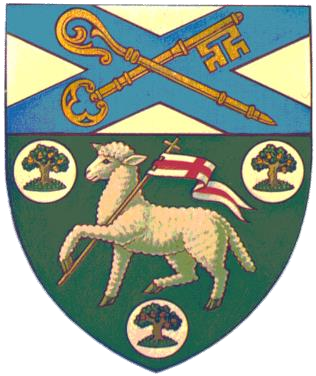 As we commit to pray for one another… 